Amt für Volksschule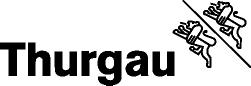 Stellungnahme der Schulleitung: Bildungssemester von: ProgrammteileAngaben Ankreuzen, wenn vorhandenAntrag der LehrpersonGesuch für das Bildungssemester an das Amt für VolksschuleverfassenPersonenangabenAlle relevanten Daten über die Lehrperson analog „Formular Grobplanung“Bewilligung der SchulbehördeDie Schulbehörde muss mit der Gewährung des Bildungssemesters einverstanden sein und dies schriftlich bestätigenÜbersichtsplanAufzuführen sind: Bereiche (A – B - C), Schwerpunkte (analog Grobplanung), Institutionen, Dauer - Termine, Verteilung in WochenDetailplanungAusführliche, detaillierte Beschreibungen der einzelnen Schwerpunkte, InhalteZielsetzungen zu den einzelnen VorhabenZeitaufwand in WochenDetaillierte Angaben über Institutionen, ÖrtlichkeitenKursbeschreibungen und Aufnahmebestätigungen von WeiterbildungsinstitutionenBestätigungen der betreffenden Institutionen über geplante Praktikas, Projekte und HospitationenMögliche Umsetzungen der erworbenen Kenntnisse und Erfahrungen im SchulalltagStellungnahme der SchulleitungDie Schulleitung sichert zu, dass die Detailplanung der von der Schulaufsicht bewilligten Grobplanung entsprichtNachweis WeiterbildungenEine Zusammenstellung in Tabellenform über die besuchten Weiterbildungskurse und –veranstaltungen in den letzten zehn Jahren (keine Testathefte und Kursbestätigungen beilegen)VerpflichtungDie schriftliche Zusicherung der Lehrperson, während mind. 3 weiteren Jahren im thurgauischen Schuldienst zu unterrichten oder allenfalls die Bildungssemesterkosten anteilmässig zurück zu erstattenBestätigung ArbeitspensumNachweis über das durchschnittliche Unterrichtspensum während der letzten zehn Jahre vor Beginn des Bildungssemesters Stellungnahme der Schulleitung zum geplanten Detailprogramm Datum / Unterschrift: Das Dossier Detailprogramm ist von der Schulleitung auf Vollständigkeit zu überprüfen und mit einer kurzen Stellungnahme zu ergänzen. Vier Monate vor dem Bildungssemester ist das Dossier von der Schulleitung alsein einziges zusammenhängendes PDF-Dokument elektronisch an das Amt für Volksschule, Sekretariat Schulaufsicht bettina.suter@tg.ch einzureichen.Stellungnahme der Schulleitung zum geplanten Detailprogramm Datum / Unterschrift: Das Dossier Detailprogramm ist von der Schulleitung auf Vollständigkeit zu überprüfen und mit einer kurzen Stellungnahme zu ergänzen. Vier Monate vor dem Bildungssemester ist das Dossier von der Schulleitung alsein einziges zusammenhängendes PDF-Dokument elektronisch an das Amt für Volksschule, Sekretariat Schulaufsicht bettina.suter@tg.ch einzureichen.Stellungnahme der Schulleitung zum geplanten Detailprogramm Datum / Unterschrift: Das Dossier Detailprogramm ist von der Schulleitung auf Vollständigkeit zu überprüfen und mit einer kurzen Stellungnahme zu ergänzen. Vier Monate vor dem Bildungssemester ist das Dossier von der Schulleitung alsein einziges zusammenhängendes PDF-Dokument elektronisch an das Amt für Volksschule, Sekretariat Schulaufsicht bettina.suter@tg.ch einzureichen.